РАФИК РАБОТЫ ВРАЧЕЙ НА ПРИЕМЕ ПО ОМСГРАФИК РАБОТЫ ВРАЧЕЙ НА ПЛАТНОМ ПРИЕМЕФИО ВрачаСпециальностьЧасы приёмаЧасы приёмаКабинет №ФИО ВрачаСпециальностьчётныенечётныеКабинет №Вениаминова Эльвина ГегамовнаЗубной врач13:24 до 20:007:30 до 14:063Григорян Мери АраиковнаВрач-стоматолог13:24 до 20:008:00 до 14:367Дрожжина Людмила АлександровнаВрач-стоматолог детский13:24 до 20.0008:00 до 14.367Забурдаева Нелля АнтоновнаЗубной врач7:30 до 14:0613:24 до 20:003Заикина Ольга ВладимировнаЗубной врач13:24 до 20:008:00 до 14:366Гончарова Анна ВалерьевнаВрач-стоматолог 8:00 до 14:3613:24 до 20:007Коробкова Вероника ЮрьевнаВрач-стоматолог детский9:00 до 13:579:00 до 13:574Ковалёва Оксана ИгоревнаВрач-стоматолог детский8:00 до 14:3613:24 до 20:007Кузнецова Виктория ИгоревнаВрач-стоматолог детский9:00 до 13:579:00 до 13:573Лебединская Татьяна АлексеевнаВрач-стоматолог хирург8:00 до 15:4812:12 до 20:008Леушина Наталия ВасильевнаЗубной врач8:00 до 14:3613:24 до 20:003Михайлюк Людмила ЕвгеньевнаЗубной врач8:00 до 14:3613:24 до 20:006Муратиди Елена КонстантиновнаВрач-стоматолог детский08.00 до 14.3613:24 до 20.0015Рогозина Ирина АлександровнаВрач-стоматолог детский13:24 до 20:008:00 до 14:364Шульпина Марица Мицос Врач-стоматолог детский8:00 до 12:578:00 до 12:576Саркисов Артем РобертовичВрач-стоматолог хирург14:09 до 20.008:00 до 13.518ФИОСпециальностьПонедельникВторникСредаЧетвергПятницаКаб. №Панюшенко Нина СергеевнаВрач-ортодонт8:30-12:008:30-12:008:30-12:008:30-12:008:30-12:0014Тевелекиди София ИвановнаВрач-ортодонт13:30-18:278:30-13:2713:30-18:278:30-13:278:30-13:2714ФИО ВрачаСпециальностьЧасы приёмаЧасы приёмаКабинет №ФИО ВрачаСпециальностьчётныенечётныеКабинет №Григорян Мэри Араиковна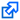 Врач-стоматолог9:00 до 13:00-23Забурдаева Нелля АнтоновнаЗубной врач-8:00 до 12:3023Заикина Ольга ВладимировнаЗубной врач8:00 до 12:3014:40 до 17:0021Исламова Елена ВалентиновнаВрач-стоматолог детский-14:40 до 17:0015Гончарова Анна ВалерьевнаВрач-стоматолог детский14:40 до 16:30-24Ковалёва Оксана ИгоревнаВрач-стоматолог детский14:40 до 16:309:00 до 13:0021Лебединская Татьяна АлексеевнаВрач-стоматолог хирург16:00 до 17:00-23Рогозина Ирина АлександровнаВрач-стоматолог детский9:00 до 13:00-15Саркисов Артем РобертовичВрач-стоматолог хирург14:00 до 17:0023ФИОСпециальностьПонедельникВторникСредаЧетвергПятницаКаб. №Панюшенко Нина СергеевнаВрач-ортодонт12:10-14:0012:10-14:0012:10-14:0012:10-14:0012:10-14:0024Тевелекиди София ИвановнаВрач-ортодонт8:30-13:2013:30-17:008:30-13:2013:30-17:0013:30-17:0024